EEN HEMELLICHAAM   ;  ZWEEFT IN DE RUIMTEEEN PLANEET = EEN BOL IN HET HEELAL. PLANETEN EN DRAAIEN OM DE ZONEEN KOMEET = EEN VALLENDE STER .KOMETEN HEBBEN EEN SOORT STAART VAN LICHT ACHTER ZICH AANeEen meteoor = een stuk steen dat brandend uit de ruimte naar beneden komt vallen [een meteoor lijkt op een vallende ster ]Het heelal = de oneindige ruimte om de aarde heen.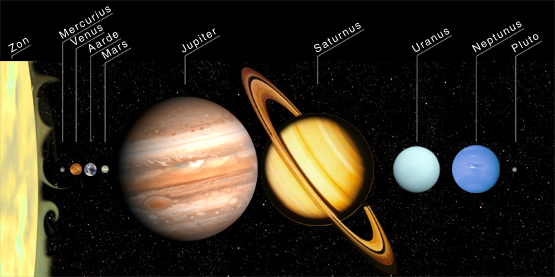 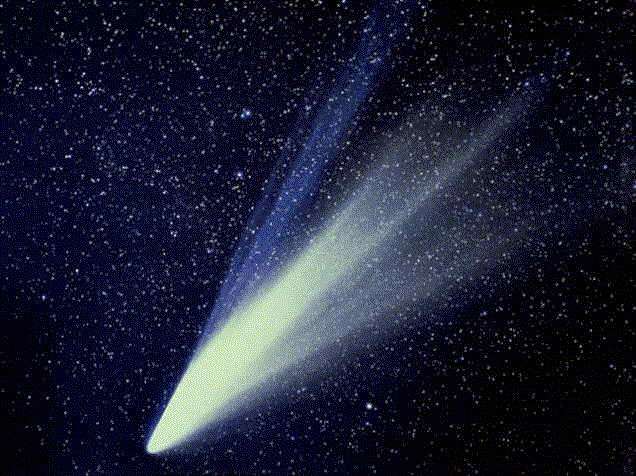 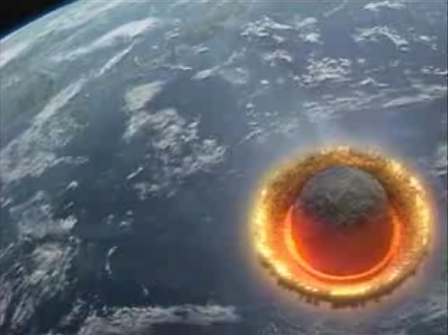 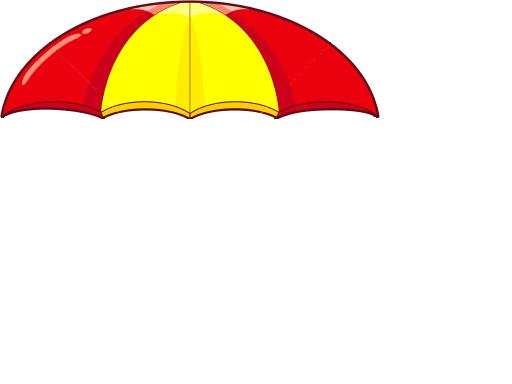 